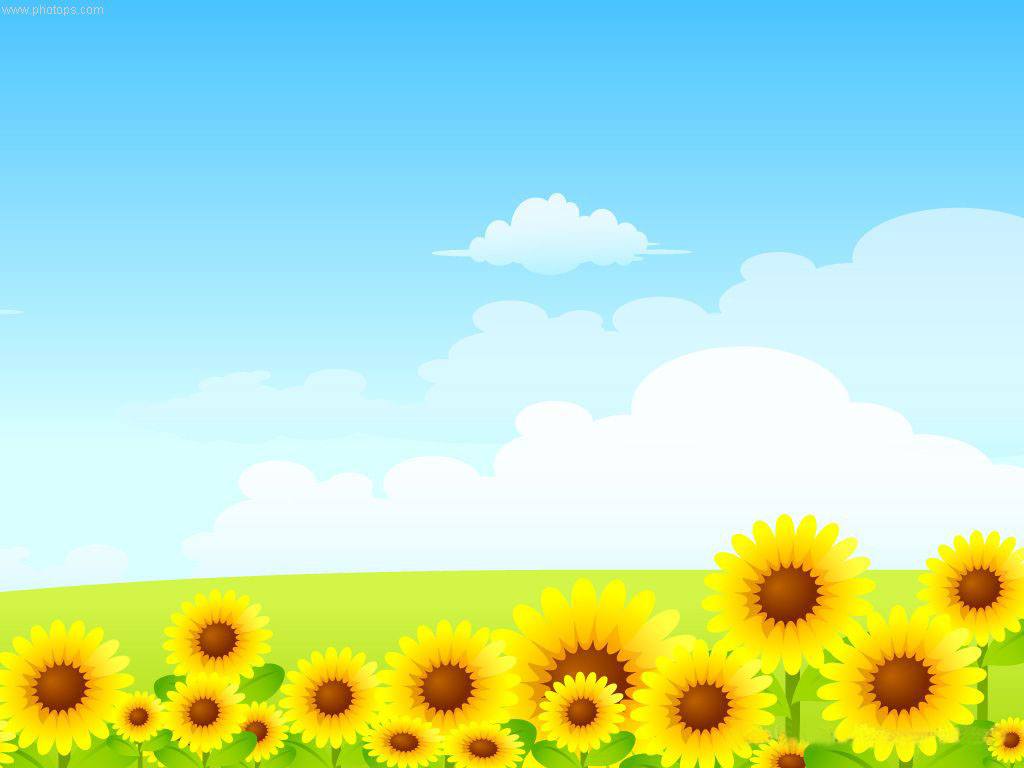 ข่าวประชาสัมพันธ์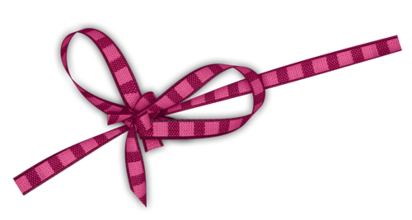 เทศบาลตำบลกรูดเปิดรับขึ้นทะเบียนผู้สูงอายุและผู้พิการประจำปีงบประมาณ  พ.ศ. 2560ได้ตั้งแต่วันที่  1 – 30  พฤศจิกายน  2558เวลา  08.30 – 16.30 น.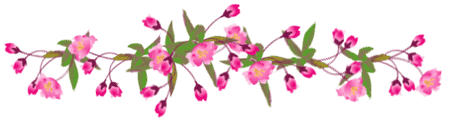 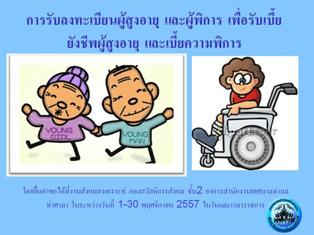 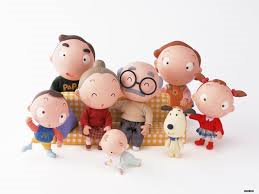 สอบถามรายละเอียดเพิ่มเติมได้ที่...สำนักปลัดเทศบาลตำบลกรูดโทร  077 - 297189